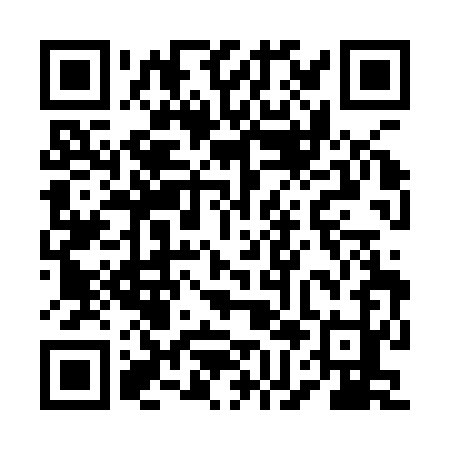 Prayer times for Wolka Tuczepska, PolandWed 1 May 2024 - Fri 31 May 2024High Latitude Method: Angle Based RulePrayer Calculation Method: Muslim World LeagueAsar Calculation Method: HanafiPrayer times provided by https://www.salahtimes.comDateDayFajrSunriseDhuhrAsrMaghribIsha1Wed2:344:5912:235:297:4810:032Thu2:304:5712:235:307:4910:063Fri2:274:5512:235:317:5110:094Sat2:234:5412:235:327:5210:125Sun2:204:5212:235:337:5410:156Mon2:164:5012:225:347:5610:187Tue2:134:4812:225:357:5710:218Wed2:094:4712:225:367:5910:249Thu2:084:4512:225:378:0010:2710Fri2:074:4412:225:388:0210:3011Sat2:064:4212:225:398:0310:3012Sun2:064:4012:225:408:0510:3113Mon2:054:3912:225:418:0610:3214Tue2:054:3712:225:418:0810:3215Wed2:044:3612:225:428:0910:3316Thu2:034:3512:225:438:1110:3317Fri2:034:3312:225:448:1210:3418Sat2:024:3212:225:458:1310:3519Sun2:024:3112:225:468:1510:3520Mon2:014:2912:225:468:1610:3621Tue2:014:2812:235:478:1810:3722Wed2:004:2712:235:488:1910:3723Thu2:004:2612:235:498:2010:3824Fri2:004:2512:235:508:2210:3825Sat1:594:2412:235:508:2310:3926Sun1:594:2212:235:518:2410:4027Mon1:594:2112:235:528:2510:4028Tue1:584:2112:235:538:2610:4129Wed1:584:2012:235:538:2810:4130Thu1:584:1912:235:548:2910:4231Fri1:584:1812:245:558:3010:42